        LIBERTY LEARNING AUTISM CONSULTANCY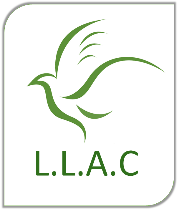 Website PolicyLiberty Learning operates the following policy on its website regarding the use of photographs, to ensure the privacy and safety of staff and students:Pupils are not named;Where a photograph is used which shows a pupil permission has been asked beforehand.By observing these points, this ensures that visitors to the website cannot link images of pupils to names of pupils. Liberty learning follows a policy of seeking parents' or schools permission before using images which show pupils on the website. No other private information about pupils is ever published on the website such as surnames or contact details. We are committed to safeguarding the privacy of our website visitors; this policy sets out how we will treat your personal information. We may collect, store and use the following kinds of personal data: Information about your visits to and use of this website;Information that you provide to us for the purpose of registering with us, and/or leaving guestbook comments, and/or subscribing to our website services and/or email notifications.We may use cookies on this website. A cookie is a text file sent by a web server to a web browser, and stored by the browser. The text file is then sent back to the server each time the browser requests a page from the server. This enables the web server to identify and track the web browser. We may send a cookie which may be stored by your browser on your computer's hard drive. We may use the information we obtain from the cookie in the administration of this website, to improve the website's usability and for marketing purposes.Personal data submitted to this website will be used for the purposes specified in this privacy policy or in relevant parts of the website. In addition to the disclosures reasonably necessary for the purposes identified elsewhere in this privacy policy, we may disclose information about you: To the extent that we are required to do so by law;In connection with any legal proceedings or prospective legal proceedings;In order to establish, exercise or defend our legal rights (including providing information to others for the purposes of fraud prevention and reducing credit risk);Except as provided in this privacy policy, we will not provide your information to third parties.We will take reasonable precautions to prevent the loss, misuse or alteration of your personal information. Of course, data transmission over the internet is inherently insecure, and we cannot guarantee the security of data sent over the internet. The website contains links to other websites. We are not responsible for the privacy policies of third party websites.This disclaimer governs your use of our website; by using our website, you accept this disclaimer in full. If you disagree with any part of this disclaimer, do not use our website.  Unless otherwise stated, we or our licensors own the intellectual property rights in the website and material on the website. Subject to the licence below, all our intellectual property rights are reserved. You may view, download for caching purposes only, and print pages from the website, provided that: You must not republish material from this website (including republication on another website), or reproduce or store material from this website in any public or private electronic retrieval system;You must not reproduce, duplicate, copy, sell, resell, visit, or otherwise exploit our website or material on our website for a commercial purpose, without our express written consent.The information on this website is provided free-of-charge, and you acknowledge that it would be unreasonable to hold us liable in respect of this website and the information on this website. Whilst we endeavour to ensure that the information on this website is correct, we do not warrant its completeness or accuracy; nor do we not commit to ensuring that the website remains available or that the material on this website is kept up-to-date. To the maximum extent permitted by applicable law we exclude all representations, warranties and conditions (including, without limitation, the conditions implied by law of satisfactory quality, fitness for purpose and the use of reasonable care and skill). Our liability is limited and excluded to the maximum extent permitted under applicable law. We will not be liable for any direct, indirect or consequential loss or damage arising under this disclaimer or in connection with our website, whether arising in tort, contract, or otherwise - including, without limitation, any loss of profit, contracts, business, goodwill, reputation, data, income, revenue or anticipated savings. However, nothing in this disclaimer shall exclude or limit our liability for fraud, for death or personal injury caused by our negligence, or for any other liability which cannot be excluded or limited under applicable law.Last Reviewed: 10/08/2022Next Reviewed: 09/08/2023